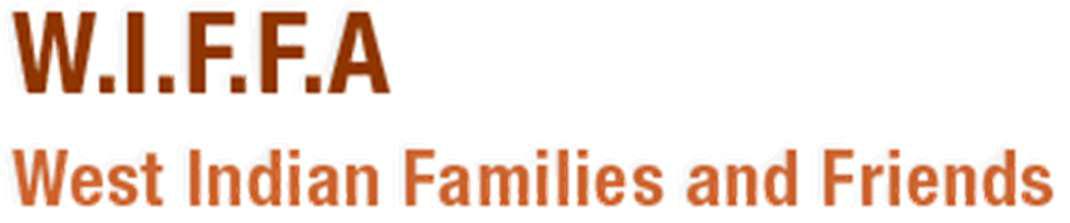 Registration form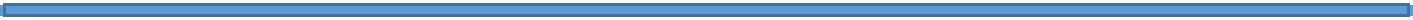 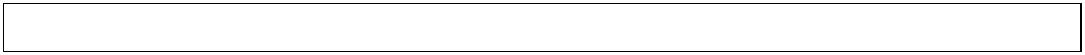 First name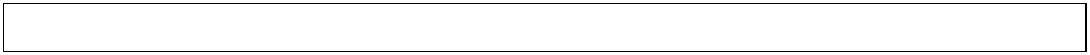 SurnameAddress1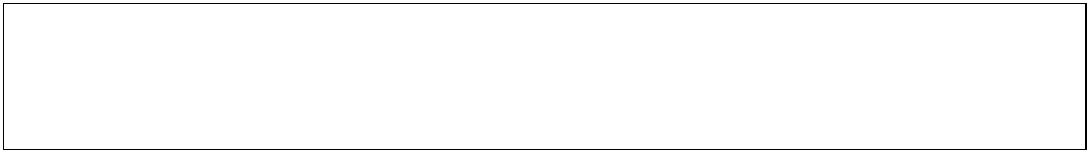 Address2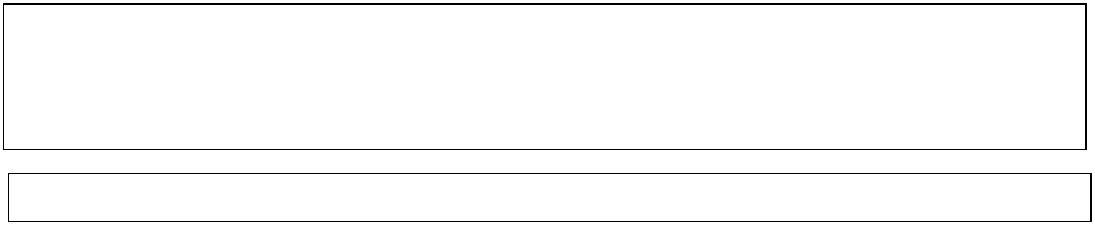 City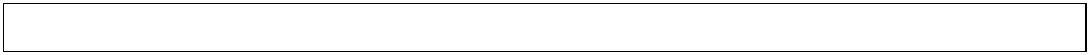 Postcode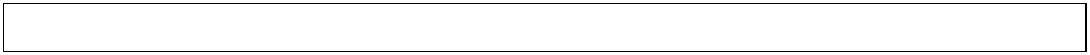 Country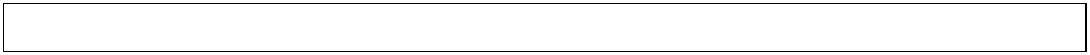 Tele. No.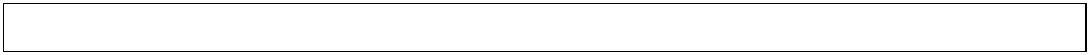 Email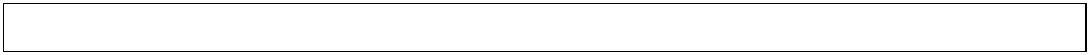 Con. email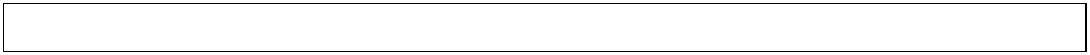 Password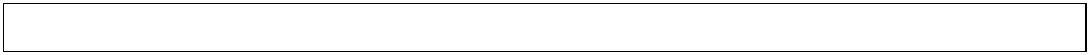 Con. Pass.Are you a member?Yes	NoIF you are not a member are you considering becoming one?Yes	NoWould you like to be kept up to date with WIFFA events and community participation event?Yes	NoWould you like us to send you third party events information?Yes	No